Золотые правила человека рачительногоКак грамотно управлять личными средствами – на стенде ММСО-2018 «Дружи с финансами» в увлекательной форме рассказала Надежда Герасименко, региональный координатор Проекта Минфина России «Содействие повышению уровня финансовой грамотности населения» в Ставропольском крае.Топ-5 золотых правил финансовой грамотности от Надежды Герасименко: 1. Всегда планируйте бюджет и придерживайтесь своего плана. Для чего нужно планировать? Планирование и учет доходов и расходов не только помогает превратить мечты в финансовые цели, но и реализовать их. Во-первых, личный финансовый план помогает защититься от крупных финансовых рисков, а во-вторых, – повысить личный кредитный рейтинг, что немаловажно, так как иногда нам не обойтись без кредитов. Надежда Герасименко предупреждает: у семей, которые не планируют расходы, до трети средств просто исчезают бесследноУ человека, который планирует свой бюджет, сохраняется позитивный взгляд на окружающий мир. Он не распоряжается деньгами спонтанно, под влиянием сиюминутных эмоций. Деньги, как известно, любят не только тишину, но и холодный расчет. Как результат: вы знаете, каков ваш ежемесячный минимум расходов, у вас всегда готовы средства, например, на обслуживание вашего автомобиля или оплату имущественных налогов. Уровень жизни растет, вы всегда удовлетворены достигнутыми результатами и стремитесь к финансовой независимости. Попробуйте планировать свой бюджет, и это будет важным шагом на пути к финансовому благополучию. Помните, финансово грамотный человек всегда ведет учет личных и семейных расходов и доходов, рационально подходит к выбору финансовых продуктов и услуг, живет в рамках своего бюджета, не злоупотребляя займами, и ориентируется в финансовой сфере. Структура семейных расходов (по данным исследования консультационной компании «ПАКК»).   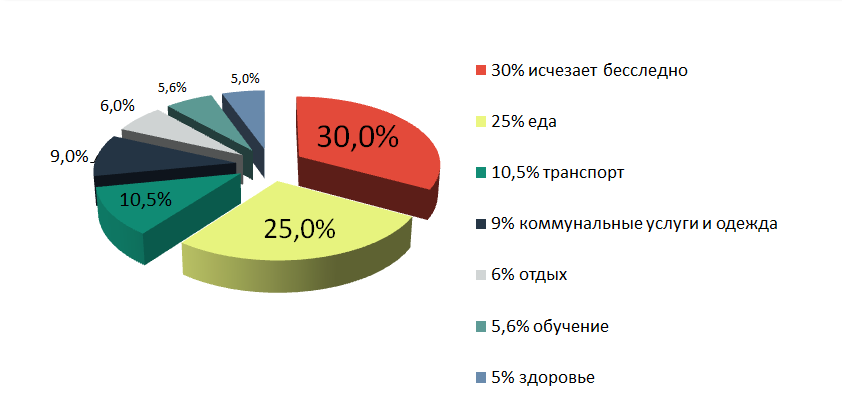 2. Не берите взаймы, пока не отдадите прежние долги! Тут уместно отметить: смотри пункт первый! Однако в жизни часто случается, что, получив некоторую сумму денег в банке в кредит, люди воспринимают ее как часть своего выросшего дохода и психологически начинают ощущать себя богаче. Как следствие, растут потребности, под них берутся новые кредиты. При этом как-то забывается, что деньги придется вернуть, да еще с процентом. Причем в строго определенные договором с банком сроки, как правило, ежемесячными аннуитетными платежами. Аннуитетные платежи подразумевают кредитные выплаты равными долями. Именно по такой схеме сегодня и происходит чаще всего расчет по банковским кредитам Всякая просрочка ежемесячной выплаты будет «наказываться» начислением пеней и портить кредитную историю. Как бы дело и до коллекторов не дошло! Кредитная карта, к примеру, отличается от зарплатной тем, что расплачиваясь с ее помощью, заемщик, не разобравшийся с пунктами договора, делает покупки, по сути, в долг под немалый процент. Семьи, живущие в кредит, не только достигают своих целей, значительно переплачивая, но и теряют возможность планировать вообще. Основное планирование таких семей подчинено выплате кредитов и займов. Помните, что комфортной выплатой по кредиту для семьи может быть не более 30% от ежемесячного дохода! Встречаются еще более драматичные ситуации, когда, чтобы погасить кредит, граждане пускаются в новые заимствования. Начинают обращаться в микрофинансовые организации, где процент доходит до 700% годовых! Этот путь прямо противоположен дороге к финансовому благополучию и ведет в долговую яму. 3. Создайте себе «подушку безопасности». Совет простой, но не многие ему следуют. Люди обычно говорят: «Я и так мало зарабатываю, как тут копить». Однако размер заработка – понятие относительное, человеческая природа такова, что денег всегда не хватает. Что же делать? Простой совет дал ученый и мыслитель XVIII века Бенджамин Франклин, всем знакомый по портрету на стодолларовой купюре: «Тратьте меньше, чем зарабатываете, вот вам и философский камень». Сэкономленные деньги откладывайте, по возможности используя разные финансовые инструменты. Лучше не хранить деньги в чулке, а использовать банковские депозиты, инвестировать в проверенные финансовые продукты. Главное, как говорится, не хранить все яйца в одной корзине и семь раз отмерить предложения на рынке. Помните, запредельные проценты обычно прямо пропорциональны риску. Обещают их, как правило, ненадежные кредитные учреждения, а нередко просто мошенники. Пусть процент будет небольшой, но в проверенном банке. Финансовая «подушка безопасности» поможет в непредвиденных жизненных ситуациях. А если таковых не случится, она станет замечательным подспорьем, когда вы решите отдохнуть от трудов на пенсии. 4. Пользуйтесь страховыми предложениями, перекладывайте риски. Для этого и придумана система страхования. Во многих жизненных ситуациях лучше платить небольшие страховые взносы, чем сразу выкладывать кругленькую сумму в форс-мажорной ситуации. Простой пример – полис КАСКО, который страхует ваш автомобиль от угона и ущерба. Помните, полис КАСКО всегда можно приобрести с франшизой, что заметно снижает его стоимость. Не стоит пренебрегать и дополнительным медицинским страхованием, особенно при выезде за рубежПопробуйте рассмотреть пакеты накопительного страхования жизни. Сравните выгоду между предложениями по накопительному страхованию и от долгосрочных накоплений посредством банковских депозитов. Возможно, первое покажется вам более привлекательным «зонтиком», поскольку, кроме накопительного эффекта, процента и возможности получить налоговый вычет, вы дополнительно имеете финансовую защиту от серьезных рисков здоровью и жизни. 5.  Задумайтесь о пенсионных накоплениях. Береги честь смолоду – гласит народная мудрость. Это же правило можно перенести и на пенсионные накопления. Задуматься об этом стоит в самом начале своей трудовой карьеры. Изучите пенсионное законодательство, познакомьтесь с принципами пенсионного страхования, правилами работы как Пенсионного фонда России, так и негосударственных пенсионных фондов. Сейчас на рынке пенсионного страхования богатый выбор – важно принять обдуманное, взвешенное решение, не пуская это важное дело на самотек. 